NOT: Bu form Anabilim Dalı Başkanlığı üst yazı ekinde word formatında enstitüye ulaştırılmalıdır.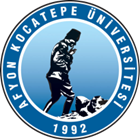 T.C.AFYON KOCATEPE ÜNİVERSİTESİSOSYAL BİLİMLER ENSTİTÜSÜT.C.AFYON KOCATEPE ÜNİVERSİTESİSOSYAL BİLİMLER ENSTİTÜSÜT.C.AFYON KOCATEPE ÜNİVERSİTESİSOSYAL BİLİMLER ENSTİTÜSÜT.C.AFYON KOCATEPE ÜNİVERSİTESİSOSYAL BİLİMLER ENSTİTÜSÜ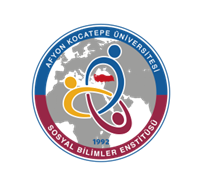 2023-2024 EĞİTİM-ÖGRETİM YILI BAHAR YARIYILI SOSYAL BİLGİLER EĞİTİMİ ANABİLİM DALI HAFTALIK DERS PROGRAMI(YÜKSEK LİSANS)2023-2024 EĞİTİM-ÖGRETİM YILI BAHAR YARIYILI SOSYAL BİLGİLER EĞİTİMİ ANABİLİM DALI HAFTALIK DERS PROGRAMI(YÜKSEK LİSANS)2023-2024 EĞİTİM-ÖGRETİM YILI BAHAR YARIYILI SOSYAL BİLGİLER EĞİTİMİ ANABİLİM DALI HAFTALIK DERS PROGRAMI(YÜKSEK LİSANS)2023-2024 EĞİTİM-ÖGRETİM YILI BAHAR YARIYILI SOSYAL BİLGİLER EĞİTİMİ ANABİLİM DALI HAFTALIK DERS PROGRAMI(YÜKSEK LİSANS)2023-2024 EĞİTİM-ÖGRETİM YILI BAHAR YARIYILI SOSYAL BİLGİLER EĞİTİMİ ANABİLİM DALI HAFTALIK DERS PROGRAMI(YÜKSEK LİSANS)2023-2024 EĞİTİM-ÖGRETİM YILI BAHAR YARIYILI SOSYAL BİLGİLER EĞİTİMİ ANABİLİM DALI HAFTALIK DERS PROGRAMI(YÜKSEK LİSANS)2023-2024 EĞİTİM-ÖGRETİM YILI BAHAR YARIYILI SOSYAL BİLGİLER EĞİTİMİ ANABİLİM DALI HAFTALIK DERS PROGRAMI(YÜKSEK LİSANS)2023-2024 EĞİTİM-ÖGRETİM YILI BAHAR YARIYILI SOSYAL BİLGİLER EĞİTİMİ ANABİLİM DALI HAFTALIK DERS PROGRAMI(YÜKSEK LİSANS)         GÜNLER         GÜNLER         GÜNLER         GÜNLER         GÜNLER         GÜNLER         GÜNLER         GÜNLERSaatPazartesiPazartesiSalıÇarşambaPerşembePerşembeCuma08:30Türk Demokrasi Tarihi Prof. Dr. Şaban ORTAK229Türk Demokrasi Tarihi Prof. Dr. Şaban ORTAK22909:30Türk Demokrasi Tarihi Prof. Dr. Şaban ORTAK229Türk Demokrasi Tarihi Prof. Dr. Şaban ORTAK22910:30Eğitimde Araştırma Yöntem ve TeknikleriArş. Gör. Dr. Ramazan BULUT220Türk Demokrasi Tarihi Prof. Dr. Şaban ORTAK229Türk Demokrasi Tarihi Prof. Dr. Şaban ORTAK22911:30Eğitimde Araştırma Yöntem ve TeknikleriArş. Gör. Dr. Ramazan BULUT220Sosyal Bilgiler Öğretim Programlarının İncelenmesiDr. Öğretim Üyesi Mehmet Tamer KAYA242Sosyal Bilgiler Öğretim Programlarının İncelenmesiDr. Öğretim Üyesi Mehmet Tamer KAYA24213:00Eğitimde Araştırma Yöntem ve TeknikleriArş. Gör. Dr. Ramazan BULUT220Sosyal Bilgiler Öğretim Programlarının İncelenmesiDr. Öğretim Üyesi Mehmet Tamer KAYA242Sosyal Bilgiler Öğretim Programlarının İncelenmesiDr. Öğretim Üyesi Mehmet Tamer KAYA24214:00Eğitimde Yeni Yönelimler Prof. Dr. Tuğba SELANİK AY114Sosyal Bilgiler Öğretim Programlarının İncelenmesiDr. Öğretim Üyesi Mehmet Tamer KAYA242Sosyal Bilgiler Öğretim Programlarının İncelenmesiDr. Öğretim Üyesi Mehmet Tamer KAYA24215:00Eğitimde Yeni Yönelimler Prof. Dr. Tuğba SELANİK AY11416:00Eğitimde Yeni Yönelimler Prof. Dr. Tuğba SELANİK AY11417:00